  MADONAS NOVADA PAŠVALDĪBA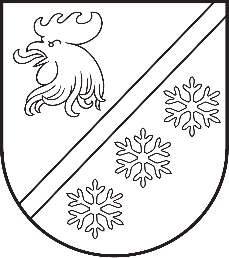 Reģ. Nr. 90000054572Saieta laukums 1, Madona, Madonas novads, LV-4801 t. 64860090, e-pasts: pasts@madona.lv ___________________________________________________________________________APSTIPRINĀTIar Madonas novada pašvaldības domes27.04.2023. lēmumu Nr. 219(protokols Nr. 5, 15. p.)SAISTOŠIE NOTEIKUMI Nr. 5 Lokālplānojuma Madonas pilsētas ielu sarkano līniju precizēšanai, nekustamajos īpašumos Kalna ielā 32, Kalna ielā 34, Rūpniecības ielas daļā, Gaujas ielā 33, Daugavas ielas daļā, Daugavas ielā 25, ietverot priekšlikumus atsevišķu zemes vienību funkcionālā zonējuma grozīšanai, kas groza Madonas novada teritorijas plānojumu teritorijas izmantošanas un apbūves noteikumi un grafiskā daļaIzdoti saskaņā arPašvaldību likuma 44. panta pirmo daļu,Teritorijas attīstības plānošanas likuma 25. panta pirmo daļu Ar šiem saistošajiem noteikumiem tiek apstiprināti lokāplānojuma Madonas pilsētas ielu sarkano līniju precizēšanai, nekustamajos īpašumos Kalna ielā 32, Kalna ielā 34, Rūpniecības ielas daļā, Gaujas ielā 33, Daugavas ielas daļā, Daugavas ielā 25, ietverot priekšlikumus atsevišķu zemes vienību funkcionālā zonējuma grozīšanai, kas groza Madonas novada teritorijas plānojumu, teritorijas izmantošanas un apbūves noteikumi un grafiskā daļa, kas ir šo saistošo noteikumu neatņemama sastāvdaļa un pieejama Latvijas ģeotelpiskās informācijas portāla www.geolatvija.lv sadaļā https://geolatvija.lv/geo/tapis3#document_24342.Domes priekšsēdētājs						A.LungevičsŠIS DOKUMENTS IR ELEKTRONISKI PARAKSTĪTS AR DROŠU ELEKTRONISKO PARAKSTU UN SATUR LAIKA ZĪMOGU